РОЗПОРЯДЖЕННЯМІСЬКОГО ГОЛОВИм. СумиВраховуючи результати проведеного аудиту окремих питань ефективності фінансово-господарської діяльності Комунального підприємства електромереж зовнішнього освітлення «Міськсвітло» Сумської міської ради за період з 01.01.2023 по 01.04.2024, керуючись ст.17, 42 Закону України «Про місцеве самоврядування в Україні» від 21.05.1997 № 280/97-ВР:1. Директору Комунального підприємства електромереж зовнішнього освітлення «Міськсвітло» Сумської міської ради Тихенку Костянтину Павловичу:1.1. Опрацювати аудиторський звіт від 20.05.2024 № 03/35-01-10 та вжити визначений в ньому перелік заходів.1.2.  Повідомити Управління внутрішнього контролю та аудиту Сумської міської ради про результати розгляду аудиторського звіту від 20.05.2024 № 03/35-01-10 та про вжиті заходи у термін до 22.07.2024. 2. Начальнику Управління внутрішнього контролю та аудиту Сумської міської ради Козачок І.В.:2.1. Довести результати аудиту уповноваженому органу - Департаменту інфраструктури міста Сумської міської ради (Бровенко Є.С).2.2. У разі невиконання Комунальним підприємством електромереж зовнішнього освітлення «Міськсвітло» Сумської міської ради внести пропозиції щодо застосування заходів впливу.3. Контроль за виконанням розпорядження залишаю за собою.Секретар Сумської міської ради                                            Артем КОБЗАРКозачок 70-05-16Розіслати: Тихенку К.П., Козачок І.В., Бровенку Є.С.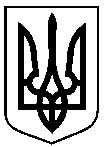 від 22.05.2024 № 158-Р Про вжиття заходів за результатами аудиту окремих питань ефективності фінансово-господарської діяльності Комунального підприємства електромереж зовнішнього освітлення «Міськсвітло» Сумської міської ради за період з 01.01.2023 по 01.04.2024